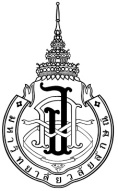 Request Form for Proposal Defense Examination and Appointment of Proposal Defense Examination Committee (for Thesis/Minor Thesis/Project/ Independent Study)Dear 	Chairman of the Graduate Committee of Program………………………………................................	I, ………………................................…………………………...……student ID no.……...…..………….… majoring in……………………………………………………………………..……………………... level of study     Master’s Degree, Plan……………………………..…  Doctoral Degree Type …………………………................would like to request for Proposal Defense ExaminationTitle of  Thesis  Minor Thesis  Project  Independent Study (proper handwriting)in Thai ……………………………………………………………….………………………………………………..in English …………………………………………………………………………………………………………..…  No. of proposal books attached for examination ……………….. copies Attached CV of external experts (In case of external experts are appointed proposal defense committee)Sign………………………………………StudentDate………………………………………………Curriculum VitaePersonal Information:Name-Surname :         ……………………………………………………………………………………….Current Position : 	  ……………………………………………………………………………………….Workplace :	              ……………………………………………………………………………………….	                          ……………………………………………………………………………………….	                                         Tel : .......................................................... Fax :  ..........................................................                                 Email :  ……………………………..…. Website: …………………………………..Educational Background :Year …………………. Level of study…………………………………………………………. Degree obtained …………………………………………. Institution ……………………………..…..……….Year …………………. Level of study…………………………………………………………. Degree obtained …………………………………………. Institution ……………………………..…..……….Year …………………. Level of study…………………………………………………………. Degree obtained …………………………………………. Institution ……………………………..…..……….Year …………………. Level of study…………………………………………………………. Degree obtained …………………………………………. Institution ……………………………..…..……….Field of Specialization…………………………………………………………………………………………………………………………………………………………………………………………………………………………………………………………………………………………………………………………………………………………………………………………………………………………………………………………………………Research works (Publications published within the past five years and not a part of degree completion) Please write in the bibliography format, specify author, title, year of publication and name of academic journals…………………………………………………………………………………………………………………………………………………………………………………………………………………………………………………………………………………………………………………………………………………………………………………………………………………………………………………………………………Other academic works……………………………………………………………………………………………………………………………………………………………………………………………………………………………………Guidelines for Proposal Defense Examination and Appointment of Proposal Defense Examination CommitteeThe Request Form for Proposal Defense Examination and Appointment of Proposal Defense Examination  Committee can be obtained at https://grad.wu.ac.th.Student fills out, signs the form, and attaches Proposal Books then submits them to Thesis Advisor(s)         for consideration.3.  Thesis Advisor (s) fills out and signs the form to nominate qualified persons to be appointed       as Proposal Defense Examination Committee and return the form to the student.4.  Student proceeds the form as specified in item 3 then submits them to Graduate Studies Program Officer.5.  Graduate Studies Program Officer/Program Secretary verifies the information given in the form      and sends to Graduate Studies Program Committee for approval. 6.  The officer submits the approved form to the CGS.7.  A CGS officer rechecks the form before recording the data into CES system.  For Thesis Advisor : The following lecturers be appointed as Proposal Defense Committee For Thesis Advisor : The following lecturers be appointed as Proposal Defense Committee For Thesis Advisor : The following lecturers be appointed as Proposal Defense CommitteeName-Surname(with academic title)Qualifications For Officer/Program Secretary 1. Chairman…………………… a permanent lecturer within WU School of ............................................ not a Thesis Advisory Committee Member   a teaching lecturer Approved DisapprovedReason.....................................................................2. Committee member……………………… a Thesis Advisory Committee Member  
 a teaching lecturer  an external expert (from outside the university) 
    workplace..................................................................................................     holding equivalent qualification of teaching lecturer as follows:Master’s Degree holding   a Master’s Degree or equivalent OR                                           Asst. Prof. rank or above Doctoral Degree holding    a Doctoral Degree or equivalent OR                                            Assoc. Prof. rank or above  Approved DisapprovedReason.....................................................................3. Committee member……………………… a Thesis Advisory Committee Member  
 a teaching lecturer  an external expert (from outside the university) 
    workplace..................................................................................................     holding equivalent qualification of teaching lecturer as follows:Master’s Degree holding   a Master’s Degree or equivalent OR                                           Asst. Prof. rank or above Doctoral Degree holding    a Doctoral Degree or equivalent OR                                            Assoc. Prof. rank or above  Approved DisapprovedReason.....................................................................4. Committee member……………………… a Thesis Advisory Committee Member  
 a teaching lecturer  an external expert (from outside the university) 
    workplace..................................................................................................     holding equivalent qualification of teaching lecturer as follows:Master’s Degree holding   a Master’s Degree or equivalent OR                                           Asst. Prof. rank or above Doctoral Degree holding    a Doctoral Degree or equivalent OR                                            Assoc. Prof. rank or above  Approved DisapprovedReason.....................................................................Name-Surname(with academic title)QualificationsQualifications For Officer/Program Secretary 5. Committee member…………………….. a Thesis Advisory Committee Member  
 a teaching lecturer  an external expert (from outside the university) 
    workplace...........................................................................................     holding equivalent qualification of teaching lecturer as follows:Master’s Degree holding   a Master’s Degree or equivalent OR                                           Asst. Prof. rank or above Doctoral Degree holding    a Doctoral Degree or equivalent OR                                            Assoc. Prof. rank or above  a Thesis Advisory Committee Member  
 a teaching lecturer  an external expert (from outside the university) 
    workplace...........................................................................................     holding equivalent qualification of teaching lecturer as follows:Master’s Degree holding   a Master’s Degree or equivalent OR                                           Asst. Prof. rank or above Doctoral Degree holding    a Doctoral Degree or equivalent OR                                            Assoc. Prof. rank or above  Approved DisapprovedReason......................................................................A Committee for Proposal Defense Examination must have at least 3 committee members __1. Thesis Advisory Committee 2. A Teaching Lecturer or an External Expert 3. WU Permanent Lecturer (as a Chairman)  The Proposal Defense Examination is scheduled on [Date] ……………………………………….………. [Time]………………………………..…[Venue/Room] ………………………..…………………………………………………….…...Sign ……………….…………….………………. AdvisorDate …………………………………....………...A Committee for Proposal Defense Examination must have at least 3 committee members __1. Thesis Advisory Committee 2. A Teaching Lecturer or an External Expert 3. WU Permanent Lecturer (as a Chairman)  The Proposal Defense Examination is scheduled on [Date] ……………………………………….………. [Time]………………………………..…[Venue/Room] ………………………..…………………………………………………….…...Sign ……………….…………….………………. AdvisorDate …………………………………....………...A Committee for Proposal Defense Examination must have at least 3 committee members __1. Thesis Advisory Committee 2. A Teaching Lecturer or an External Expert 3. WU Permanent Lecturer (as a Chairman)  The Proposal Defense Examination is scheduled on [Date] ……………………………………….………. [Time]………………………………..…[Venue/Room] ………………………..…………………………………………………….…...Sign ……………….…………….………………. AdvisorDate …………………………………....………...Verifying officer...................................../........./........   Decision of Graduate Program Committee   Decision of Graduate Program Committee   College of Graduate Studies   College of Graduate Studies  Approved       Disapproved         Sign…………………………………..…     (…………………………..……………)Chairman of Graduate Program Committee       Date………….……….…………………  Approved       Disapproved         Sign…………………………………..…     (…………………………..……………)Chairman of Graduate Program Committee       Date………….……….………………… Form receiver …….................…   Recorder.....................     Date .....................................             Date ..............................            Form receiver …….................…   Recorder.....................     Date .....................................             Date ..............................           